关于举办北京交通大学第四届“互联网+”大学生创新创业大赛启动会的通知各学院：为进一步激发高校学生创新创业热情，展示高校创新创业教育成果，迎接中国第四届“互联网+”大学生创新创业大赛，学校定于2018年4月11日举办北京交通大学第四届“互联网+”大学生创新创业大赛启动会。具体安排如下：【讲座主题】北京交通大学第四届“互联网+”大学生创新创业大赛启动会【讲座时间】2018年4月11日（星期三）14:00-16:30【讲座地点】机械工程楼二层学术报告厅【讲座内容】1. 对“互联网+”大赛的基本情况进行介绍，对大赛的校内选拔赛的报名方式、选拔流程、关键时间节点和任务安排进行讲解。2. 邀请校外专家指导学生作品的基本思路，讲解商业计划书、路演PPT制作方式。【参加人员】1. 入选2017年大学生毕业设计（创业类）项目成员必须参加此次启动会；2. 2017年大学生创新创业训练计划项目结题后重点培育项目成员参加此次启动会，以做好参加第四届“互联网+”大学生创新创业大赛准备；3. 本次活动为创新创业教育系列讲座，参会的2016级与2017级本科生可作为一次创新创业教育学术讲座，后续可认定创新创业教育学分。【报名方式】本次讲座通过线上报名方式，通过扫描下方二维码进行报名。报名通道开启时间为2018年4月9日13:00。友情提示：2017年创业类毕设项目、已通过学院报名的大创重点培育项目成员无需线上报名。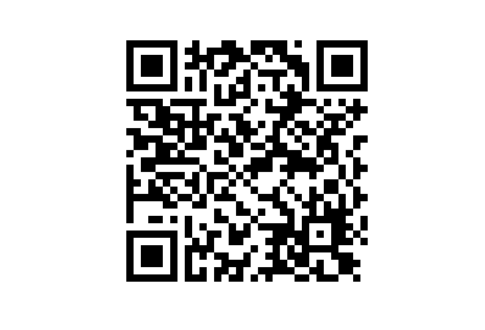 扫码报名【参会提示】请报名成功同学携带学生一卡通，提前20分钟刷卡签到入场。教务处2018年4月9日